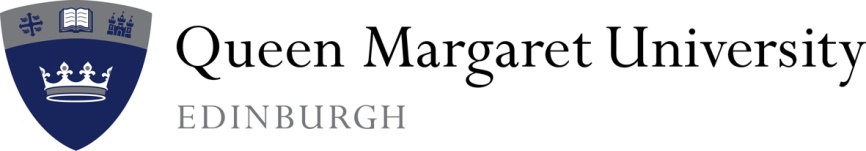 Note: This is an example of a consent / assent form for young child. You will need to adapt it for your own study.[modify by deleting either the consent or assent title below] CONSENT FORM FOR YOUNG CHILDASSENT FORM FOR YOUNG CHILDTitle of Project: [Imported]Name of Researcher: [Imported]		Circle yes or no for each statement belowCircle yes or no for each statement belowCircle yes or no for each statement belowCircle yes or no for each statement belowCircle yes or no for each statement belowCircle yes or no for each statement below1. After reading the study information sheet and being explained what the project is about: do understand what this study is about?1. After reading the study information sheet and being explained what the project is about: do understand what this study is about?1. After reading the study information sheet and being explained what the project is about: do understand what this study is about?1. After reading the study information sheet and being explained what the project is about: do understand what this study is about?1. After reading the study information sheet and being explained what the project is about: do understand what this study is about?YES / NO2. Have you asked all the questions you want?2. Have you asked all the questions you want?2. Have you asked all the questions you want?2. Have you asked all the questions you want?2. Have you asked all the questions you want?YES / NO3. Have you had your questions answered in a way you understand?3. Have you had your questions answered in a way you understand?3. Have you had your questions answered in a way you understand?3. Have you had your questions answered in a way you understand?3. Have you had your questions answered in a way you understand?YES / NO4. Are you happy to take part?4. Are you happy to take part?4. Are you happy to take part?4. Are you happy to take part?4. Are you happy to take part?YES / NO5. [add more statements as applicable to your study]5. [add more statements as applicable to your study]5. [add more statements as applicable to your study]5. [add more statements as applicable to your study]5. [add more statements as applicable to your study]YES / NOIf any answers are ‘no’ or you don’t want to take part, don’t sign your name below!If you do want to take part, you can write your name below. If any answers are ‘no’ or you don’t want to take part, don’t sign your name below!If you do want to take part, you can write your name below. If any answers are ‘no’ or you don’t want to take part, don’t sign your name below!If you do want to take part, you can write your name below. If any answers are ‘no’ or you don’t want to take part, don’t sign your name below!If you do want to take part, you can write your name below. If any answers are ‘no’ or you don’t want to take part, don’t sign your name below!If you do want to take part, you can write your name below. If any answers are ‘no’ or you don’t want to take part, don’t sign your name below!If you do want to take part, you can write your name below. Your Name                  Date     The person who explained this project to you needs to sign tooDate                                   Signature             Signature             